Regulamin 
   Ogólnopolskiego Strażackiego Konkursu Plastycznego 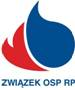 
I.  Cel konkursu.
Ogólnopolski Strażacki Konkurs Plastyczny ma na celu zainteresowanie dzieci,  młodzieży  oraz osób dorosłych ochroną przeciwpożarową, działalnością straży pożarnych w tym działań ratowniczo-gaśniczych, edukacją w zakresie ochrony przeciwpożarowej, bezpieczeństwa i ekologii, tradycją i życiem strażackich środowisk oraz propagowaniem pozytywnych postaw społecznych a także rozwój indywidualnych  uzdolnień plastycznych.II. Tematyka konkursu.
Tematyka Konkursu obejmuje udział jednostek straży pożarnych w akcjach ratowniczo-gaśniczych, działaniach związanych z przeciwdziałaniem, zwalczaniem i usuwaniem skutków klęsk żywiołowych i ekologicznych  oraz ratownictwa specjalistycznego a także: ćwiczeniach, szkoleniach, zawodach,  działalności prewencyjnej, kulturalnej, historycznej, itp. Organizator zastrzega sobie prawo nadania poszczególnym edycjom hasła/tematu przewodniego. Jego ogłoszenie musi jednak nastąpić przed 30 czerwca roku - w którym rozpoczyna się dana edycja.

III. Organizatorzy.
Organizatorem konkursu jest Zarząd Główny Związku Ochotniczych Straży Pożarnych  Rzeczypospolitej  Polskiej i Zarządy Oddziałów Związku przy współpracy z innymi instytucjami i organizacjami.

 IV. Uczestnicy.
Konkurs jest skierowany do dzieci, młodzieży  i osób dorosłych. Prace oceniane są w pięciu grupach wiekowych:
I grupa - przedszkola,
II grupa - szkoły podstawowe klasy I-IV,
III grupa - szkoły podstawowe klasy V-VIII,
IV grupa - szkoły ponadpodstawowe, 
V grupa - osoby dorosłe.
Przedmiotem konkursu są prace w dziedzinie malarstwa, rysunku, grafiki, tkactwa, rzeźby, metaloplastyki, itp. Nie przewiduje się przyjmowania i oceny innych prac przestrzennych ani zbiorowych. Format pracy - dowolny.Każdy autor może samodzielnie wykonać i przesłać na konkurs od 1 do 3 prac plastycznych, które na odwrocie powinny być opatrzone czytelnie wypełnioną kartą zgłoszenia (załącznik nr 1).V. Etapy konkursu

I - eliminacje środowiskowe (obozy szkoleniowo-wypoczynkowe młodzieżowych drużyn pożarniczych, ochotnicze straże pożarne, placówki oświatowo-wychowawcze np. przedszkola, szkoły, świetlice, ogniska i kółka plastyczne, młodzieżowe domy kultury, biblioteki, dzienne domy pobytu, itp.) - zakończenie eliminacji do 30 listopada;II - eliminacje gminne, miejskie, miejsko-gminne - zakończenie eliminacji do 31 grudnia;
III - eliminacje powiatowe - zakończenie eliminacji do 31 stycznia;
IV - eliminacje wojewódzkie   -  zakończenie eliminacji do 28 lutego;V – finał centralny - zakończenie prac Jury do 31 marca.Organizator poszczególnych eliminacji konkursu może przesłać na szczebel wyższy od 1 do 5 prac w każdej grupie wiekowej. Kolejność zdobytych miejsc określają przyznane miejsca lub wyróżnienia.Ze względu na wieloetapowy charakter konkursu prace należy przesłać do najbliższego terenowego oddziału Związku Ochotniczych Straży Pożarnych RP. W przypadku jeśli na danym szczeblu organizacyjnym konkursu nie jest rozstrzygany to prace należy przesłać na szczebel wyższy.VI..Jury.

         Oceny dokonuje Jury powołane na poszczególnych etapach eliminacji przez organizatora konkursu. Na szczeblu centralnym oceny dokonuje Jury powołane przez komisję, której podlegają sprawy dzieci i młodzieży, działającej przy Zarządzie Głównym Związku Ochotniczych Straży Pożarnych Rzeczypospolitej Polskiej. Zalecane jest przy powoływaniu Jury, korzystanie z pomocy twórców profesjonalnych oraz osób 
z wykształceniem plastycznym.Jury dokonując oceny kieruje się następującymi kryteriami: zgodność pracy z tematyką 
i celami konkursu, wkład pracy własnej, estetyka wykonania itp.   VII. Finał  centralny.      Do finału ogólnopolskiego konkursu na szczeblu centralnym kwalifikują się prace wyłonione podczas eliminacji wojewódzkich. Podsumowanie finału krajowego odbywa się zgodnie z zaakceptowanym przez Zarząd Główny Związku Ochotniczych Straży Pożarnych Rzeczypospolitej Polskiej kalendarzem imprez programowych na dany rok kalendarzowy. Zwycięzcy w poszczególnych grupach wiekowych  otrzymują ufundowane przez organizatora i sponsorów nagrody. Dla laureatów szczebla centralnego podczas wakacji mogą zostać zorganizowane warsztaty jako forma nagrody i pomocy w rozwoju artystycznym uczestników konkursu.VIII. Podsumowania końcowe.Wyniki konkursu eliminacji centralnych ogłaszane są na stronie internetowej Związku Ochotniczych Straży Pożarnych Rzeczypospolitej Polskiej www.zosprp.pl i w czasopiśmie „Strażak”. Zalecane jest dążenie do propagowania idei konkursu w środkach masowego przekazu oraz Internecie, w tym m.in. w mediach społecznościowych. Organizator konkursu zastrzega sobie prawo pozostawienia prac i wykorzystania ich dla potrzeb wydawniczych i promocyjnych Związku Ochotniczych Straży Pożarnych Rzeczypospolitej Polskiej, o ile autor pracy nie zgłosi w tej sprawie zastrzeżeń w formie pisemnej.W sprawach nie rozstrzygniętych niniejszym regulaminem decyzje podejmuje prezydium komisji, której podlegają sprawy dzieci i młodzieży, działającej przy Zarządzie Głównym Związku Ochotniczych Straży Pożarnych Rzeczypospolitej Polskiej.Kartę zgłoszenia (obie strony) wypełnioną pismem drukowanym należy przykleić na rewersie pracy.